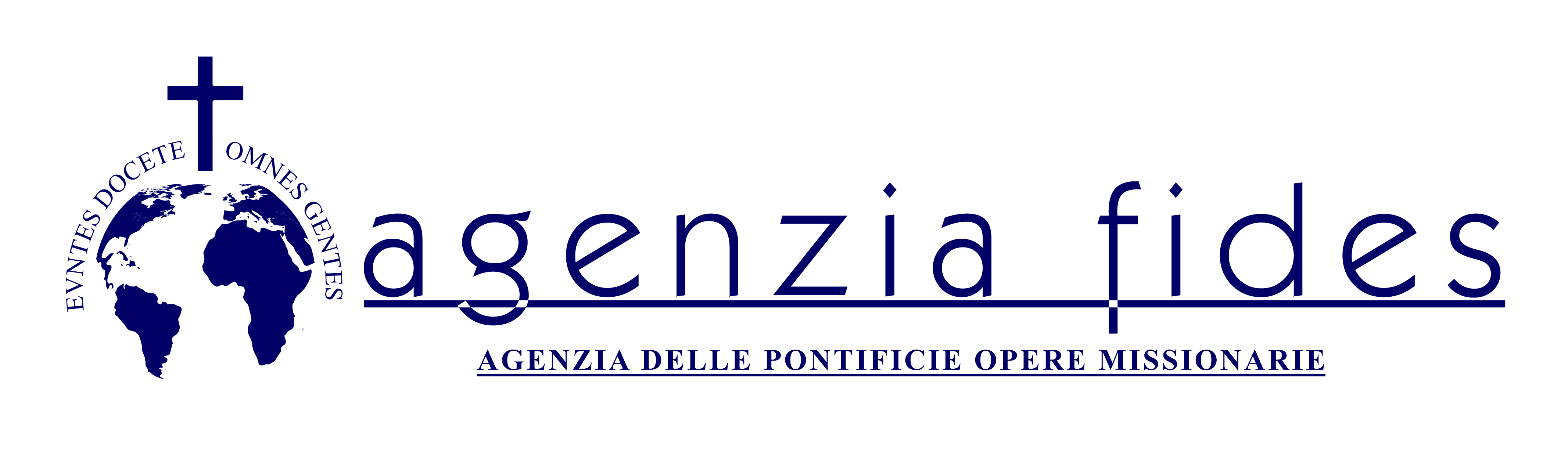 Agenzia Fides - 18 October, 2020Special Feature for 94th Mission Sunday – 18 October 2020CATHOLIC CHURCH STATISTICS WORLD POPULATION – CATHOLICSPERSONS/CATHOLICS PER PRIESTECCLESIASTICAL CIRCUMSCRIPTIONS – MISSION STATIONSBISHOPSPRIESTSPERMANENT DEACONSRELIGIOUS MEN AND WOMEN, MEMBERS OF SECULAR INSTITUTESLAY MISSIONARIES, CATECHISTS,MAJOR SEMINARIANS – DIOCESAN AND RELIGIOUSMINOR SEMINARIANS – DIOCESAN AND RELIGIOUS CATHOLIC SCHOOLS AND PUPILSCATHOLIC INSTITUTES FOR HEALTHCARE, SOCIAL ASSISTANCE, CHARITY WORK CIRCUMSCRIPTIONS DEPENDENT ON THE CONGREGATION FOR THE EVANGELIZATION OF PEOPLESOVERALL WORLD PICTUREGRAPHICS CATHOLIC CHURCH STATISTICS 2020Vatican City (Agenzia Fides) – As every year, in view of World Mission Day, which this year celebrates its 94th anniversary on Sunday, October 18, 2020, Fides News Service offers some statistics chosen to give a panorama of the missionary Church all over the world. The tables are taken from the latest edition of the «Church’s Book of Statistics» published (updated to 31 December 2018) regarding members of the Church, church structures, healthcare, welfare and education. Please note that variations are indicated in brackets, increase (+) or decrease (-) compared to the previous year (2018), according to the comparison made by Fides News Service. Finally, the picture of ecclesiastical circumscriptions dependent on the Congregation for the Evangelization of Peoples is reported. 	World Population	To 31 December 2018 the world population was 7.496.394.000, with an increase of 88.020.000 units compared to the previous year. Population growth, almost half compared to the previous year, was registered on every continent, including Europe. Increases were registered above all in Asia (+41.641.000) and in Africa (+36.549.000), followed by America (+7.949.000), Europe (+1.165.000) and Oceania (+716.000). CatholicsOn the same date, December 2018, Catholics in the world numbered 1.328.993.000 units with an overall increase of 15.716.000 compared to the previous year. The increase affects all continents, including Europe (+94.000), which confirms its third year of growth. As in the past, increases were registered above all in Africa (+9.208.000) and in America (+4.458.000), followed by Asia (+1.779.000) and Oceania (+177.000). The world percentage of Catholics remains unvaried compared to the previous year, settling at 17,73%. With regards to the continents, a slight increase was registered in Africa (+0,18) and Asia (+0,01), decrease in America (-0,06), Europe (-0,05) and Oceania (-0,03). Persons and catholics per priest This year the number of persons per priest in the world increased by 170 units, average 14.638. There are increases in America (+72) and Oceania (+64). A decrease in Asia (-38), Europe (-34) and Africa (-1).The number of Catholics per priest in the world increased by 42 units, almost the same as the previous year (+38), average 3.210. There are increases in Africa (+46), America (+40), Europe (+26), Oceania (+15). The number of persons per priest in Asia remains unvaried.Ecclesiastical circumscriptions and mission stations 	The number of ecclesiastical circumscriptions increased by 8 units compared to the previous year, to 3.025. New circumscriptions were created in America (+5), Asia (+2), Europe (+1), while the number in Africa (541) and Oceania (81) remains unvaried.  Mission Stations with a resident priest number 2.916 (+257). Increases were registered in Africa (+179), in Asia (+139) and in Oceania (+10). Decrease was registered in America (-71), unvaried in Europe. Mission Stations without a resident priest decreased by 548 units, reaching a total 137.243 with variations in all continents: decrease in Africa (-503), in Asia (-467), in Europe (-7); increase in America (+409) and in Oceania (+20). Bishops	The total number of Bishops in the world decreased by 12 units, to  5.377. Diocesan Bishops increased (+6) and Religious Bishops decrease (-18). Diocesan Bishops number 4.122, while Religious Bishops number 1.255. Diocesan Bishops increase in Asia (+17) and in Oceania (+1), decrease in America (-9), Africa (-2) and Europe (-1). Religious Bishops increase only in Oceania (+1), while decrease in Africa (-5), in America (-10), Asia (-2) and Europe (-2).PriestsThe total number of priests in the world also decreased this year, to 414.065 (-517). The continent which registered a major decrease was again Europae (-2.675) as well as America (-104). Increased were registered in Africa (+1.391), Asia (+823) and Oceania (+48). Diocesan priests in the world increased by 64 units, reaching a total of  281.874, with a decrease again in Europa (-1.595), to which is added Oceania (-16). Increases were registered in Africa (+904), Asia (+686), America (+85). The number of Religious priests decreased by 581 units, to a total 132.191. Increases were registered as in recent years in Africa (+487), in Asia (+137) and in Oceania (+64), whereas numbers dropped in Europe (-1.080) and in America (-189).  Permanent Deacons	Permanent deacons in the world continue to increase, this year reaching 610 units, to 47.504. The highest increase was registered again in America (+293), followed by Europe (+271), Oceania (+25), Africa (+13) and Asia (+8). Permanent diocesan deacons in the world are 46.813, with an overall increase of 621 units. They increase on every continent except in Asia (-4): Europa (+299), America (+297), Oceania (+26), Africa (+3). Religious permanent deacons number 691, with a decrease by 11 units compared to the previous year. Decreases in Europe (-28), America (-4) and Oceania (-1), increases in Asia (+12) and Africa (+10). Men and Women religious The number of non-religious priests decreased for the sixth consecutive year, by 594 units, to 50.941. A decrease was registered in Europe (-591), America (-290) and Oceania (-17). Increases in Africa (+217) and Asia (+87). Even this year there is an overall decrease in the number of women religious, by 7.249 units, like the previous year, to a total 641.661. An increase, once again was registered, in Africa (+2.220) and in Asia (+1.218), decrease in Europe (-7.167), America (-3.253) and Oceania (–267).Members of secular institutes, male and female 	Members of male institutes number 614, and increase (+29), in contrast with previous years. A particular increase was registered in Europe (+16), America (+15); Asia (+5), decrease in Africa (-7), unvaried in Oceania. Members of female institutes decreased this year, by 591 units, to a  total of 21.466 members. Increase in Asia (+32), Africa (+10), while a decrease was registered in Europe (-501), in America (-130) and in Oceania (-2).   Lay missionaries and Catechists The number of lay missionaries in the world is 376.188, with an overall increase of 20.388 units, in Europe (+128), America (+8.129), Asia (+12.433), decrease in Oceania (-12) and in Africa (-290). Catechists in the world decreased by 43.697 units, to a total 3.076.624. Decreases were registered in America (-40.846), Europe (-9.418), Oceania (-321), increases were registered in Africa (+5.133) and in Asia (+1.755).Major seminarians The number of major seminarians, diocesan and religious, increased this year, they are globally 552 units, reaching a total of 115.880. Increases were registered in Africa (+964), in Asia (+354) and in Oceania (+52). Decrease in Europe (-696) and in America (-122). Major diocesan seminarians number 69.959 (-747 compared to the previous year) and Religious major seminarians 45.921 (+1.299). Diocesan seminarians increases were registered only in Africa (+450), while decreases were registered in Europe (-653), America (-296), in Asia (-227) and in Oceania (-21). Religious seminarians increase in Africa (+514), in Asia (+581), in America (+174) and in Oceania (+73), while a decrease was only registered in Europe (-43). Minor seminariansThe total number of minor seminarians, diocesan and religious this year decrease for the third consecutive year by 617 units to 100.164. Overall decrease on all continents except Asia (+340): in America (-529), Africa (-226), Europe (-169) and in Oceania (-33).Minor diocesan seminarians number 77.515 (-821) and religious seminarians number  22.649 (+204). The number of diocesan minor seminarians increased only in Asia (+178). Decrease in Africa (-406), America (-528), Europe (-50) in Oceania (-15).Religious minor seminarians decreased in Europe (-119), Oceania (-18) and America (-1), while an increase was registered in Africa (+180) and in Asia (+162).Catholic schools and educationIn the field of education, the Catholic Church runs 73.164 kindergartens with 7.376.858 pupils; 103.146 primary schools with 35.011.999 pupils; 49.541 secondary schools with 19.307.298 pupils. The Church also cares 2.251.600 high school pupils, and 3.707.559 university students. Catholic charity and healthcare centresCharity and healthcare centres run in the world by the Church include: 5.192 hospitals, most of them in Africa (1.404) and in America (1.365); 15.481 dispensaries, mainly in Africa (5.427), America (4.269); 577 Care Homes for people with Leprosy, mainly in Asia (316) and Africa (209); 15.423 Homes for the elderly, or the chronically ill or people with a disability, mainly in Europe (8.123) and in America (3.692); 9.295 orphanages, mainly in Asia (3.197) and in Europe (2.278); 10.747 creches, mainly in Asia (3.013) and in America (2.992); 12.515 marriage counselling centres, mainly in Europe (5.624) and America (4.332); 3.225 social rehabilitation centres and 31.091 other kinds of institutes.  Ecclesiastical Circumscriptions dependent on the Congregation for the Evangelization of Peoples The ecclesiastical Circumscriptions dependent on the Congregation for the Evangelization of Peoples (Cep) are 1.119. Most of the ecclesiastical circumscriptions entrusted to Propaganda Fide are in Africa (516) and in Asia (484), followed by America (73) and Oceania (46). (Agenzia Fides, 18/10/2020) STATISTICSSource: “Church’s Yearly Book of Statistics latest edition” elaborated by Fides.In brackets variations compared to the previous year: increase (+) decrease (-)WORLD POPULATION – CATHOLICSPERSONS/CATHOLICS PER PRIESTECCLESIASTICAL CIRCUMSCRIPTIONS-MISSION STATIONS BISHOPSPRIESTSPERMANENT DEACONS MEN AND WOMEN RELIGIOUS	MEMBERS OF SECULAR INSTITUTES  	LAY MISSIONARIES, CATECHISTS	MAJOR SEMINARIANS – DIOCESAN AND RELIGIOUS 	MINOR SEMINARIANS – DIOCESAN AND RELIGIOUS CATHOLIC SCHOOLS AND PUPILS	HOSPITALS/CLINICS, CHARITY WORK, WELFARE ECCLESIASTICAL CIRCUMSCRIPTIONS DEPENDENT ON THE CONGREGATION FOR THE EVANGELIZATION OF PEOPLES Vatican City  (Agenzia Fides) – The Congregation for the Evangelization of Peoples is at the service of the Holy Father the Pope as the “central body for promoting, directing and co-ordinating” the activity of evangelisation of peoples and missionary cooperation throughout  the world (cfr, Ad gentes, 29; Pastor bonus, 85),	The Church down through the centuries, in obedience to the command received from Christ, has always proclaimed the Gospel to all peoples. In order to fulfil her missionary duty, in the face of growing demand for evangelisation in the 16th century, the Church set up special structures. In 1622 Pope Gregory XV instituted the “Sacred Congregation de Propaganda Fide”, with the task of “preaching and proclaiming the Gospel and Catholic doctrine in all missions”, giving the Congregation decision making powers to guarantee rapidity and effectiveness. In 1627 Pope Urban VIII founded the Urban College of Propaganda Fide for the formation of secular clergy for the mission and the Tipografia Poliglotta (Printing Press) to print documents and books in many different languages.	With the apostolic Constitution Pastor bonus, Pope John Paul II confirmed the general principle of jurisdiction laid down by the Second Vatican Council (cfr. Ad gentes, 29), which states: “The Congregation has the task of directing and co-ordinating activity for the evangelisation of peoples and for missionary cooperation” (85).	The main duties of the Congregation for the Evangelization of Peoples include: ensure fair distribution of missionaries; formation for local secular clergy and catechists; involve Religious Institutes, Mission Societies, and local Churches in the task of evangelising mission territories.The CEP is responsible for a total number of 1.119 Ecclesiastical Circumscriptions(to 16 june 2020)Key: Archdioce (AD), Diocese (D), Territorial Abbacy (TA), Apostolic Vicariate (AV), Apostolic Prefecture (AP), Mission sui juris (M), Territorial Prelature (TP), Apostolic administration (AA), Military Ordinariate (MO). ________________________________________________________________________________Agenzia Fides, 18/10/2020 Graphics by Agenzia FidesGraphics elaborated by Agenzia Fides(Agenzia Fides, 18/10/2020)ContinentPopulation  Catholics Percentage Africa1.257.219.000 (+36.549.000)243.248.000 (+9.208.000)19,35% (+0,18)America    1.007.434.000 (+7.949.000)641.832.000 (+4.458.000)63,71% (-0,06)Asia4.470.423.000 (+41.641.000)147.227.000 (+1.779.000)3,29% (+0,01)Europe720.242.000 (+1.165.000)285.865.000 (+94.000)39.69% (-0,05)Oceania41.076.000 (+716.000)10.821.000 (+177.000)26.34% (-0,03)Total7.496.394.000 (+88.020.000)1.328.993.000 (+15.716.000)17,73% (=)ContinentPersons per priest Catholics per priestAfrica26.295 (-1)5.088 (+46)America8.232 (+72)5.244 (+40)Asia44.723 (-38)2.157 (=)Europe4.108 (-34)1.672 (+26)Oceania8.798 (+64)2.318 (+15)Total14.638 (+170)3.210 (+42)ContinentEcclesiastical Circumscriptions Mission Stations with resident priestMission Stations without resident priest Africa541 (=)481 (+179)77.080 (-503)America1.098 (+5)907 (-71)21.511 (+409) Asia545 (+2)1071 (+139)37.371 (-467)Europe760 (+1)388 (=)520 (-7)Oceania81 (=)69 (+10)761 (+20)Total3.025 (+8)2.916 (+257)137.243 (-548)ContinentTotalBishopsDiocesanBishopsReligiousBishopsAfrica715 (-7)505 (-2)210 (-5)America2.023 (-19)1.463 (-9)560 (-10)Asia815 (+15)628 (+17)187 (-2)Europe1.687 (-3)1.440 (-1)247 (-2)Oceania137 (+2)86 (+1)51 (+1)Total5.377 (-12)4.122 (+6)1.255 (-18)ContinentTotal PriestsDiocesan priestsReligious priests Africa47.812 (+1391)33.384 (+904)14.428 (+487)America122.383 (-104)85.318 (+85)37.065 (-189)Asia68.265 (+823)39.108 (+686)29.157 (+137)Europe170.936 (-2.675)121.305 (-1.595)49.631 (-1.080)Oceania4.669 (+48)2.759 (-16)1.910 (+64)Total414.065 (-517)281.874 (+64)132.191 (-581)ContinentTotalPermanent deacons Diocesan Permanent deaconsReligious Permanent deacons Africa478 (+13)433 (+3)45 (+10) America31.106 (+293)30.917 (+297)189 (-4)Asia354 (+8)217 (-4)137 (+12)Europe15.090 (+271)14.775 (+299)315 (-28)Oceania476 (+25)471 (+26)5 (-1)Total47.504 (+610)46.813 (+621)691 (-11)ContinentMen ReligiousWomen ReligiousAfrica8.996 (+217)76.219 (+2.220)America14.125 (-290)160.032 (-3.253)Asia12.280 (+87)174.165 (+1.218)Europe14.274 (-591)224.246 (-7.167)Oceania1.266 (-17)6.999 (-267)Total50.941 (-594)641.661 (-7.249)ContinentMembers of secular institutes Male Members of secular institutes FemaleAfrica79 (-7)1.172 (+10)America183 (+15)5.235 (-130)Asia53 (+5)1.947 (+32)Europe298 (+16)13.078 (-501)Oceania1 (=)34 (-2)Total614 (+29)21.466 (-591)ContinentLay missionariesCatechistsAfrica7.436 (-290)432.411 (+5.133)America314.932 (+8.129)1.737.433 (-40.846)Asia42.120 (+12.433)378.069 (+1.755)Europe11.556 (+128)514.308 (-9.418)Oceania144 (-12)14.403 (-321)Total376.188 (+20.388)3.076.624 (-43.697)ContinentiTotalMajor Seminarians Diocesan Major seminariansReligious Major seminarians Africa32.212 (+964)21.476 (+450)10.736 (+514)America31.414 (-122)21.904 (-296)9.510 (+174)Asia34.719 (+354)15.949 (-227)18.770 (+581)Europe16.518 (-696)10.039 (-653)6.479 (-43)Oceania1.017 (+52)591 (-21)426 (+73)Total115.880 (+552)69.959 (-747)45.921 (+1.299)ContinentTotalMinor Seminarians Diocesan Minor seminarians Religious Minor seminarians Africa53.555 (-226)47.189 (-406)6.366 (+180)America12.106 (-529)8.882 (-528)3.224 (-1)Asia25.406 (+340)15.890 (+178)9.516 (+162)Europe8.920 (-169)5.394 (-50)3.526 (-119)Oceania177 (-33)160 (-15)17 (-18)Total100.164 (-617)77.515 (-821)22.649 (+204)INFANTschoolsINFANTpupilsPRIMARYschoolsPRIMARYpupils SECONDARYschoolsSECONDARYpupils High schoolpupilsUNIVERSIT.studentsAfrica18.8712.326.99544.74519.365.09315.8415.462.756137.160177.503America16.8111.235.32822.3706.143.69612.1473.683.960591.8832.187.004Asia13.8951.846.23816.1875.608.75011.4295.993.3511.205.554518.167Europe22.0661.890.04315.6773.126.7469.4003.657.666308.453787.953Oceania1.52178.2544.167767.714724509.5658.55036.932Total73.1647.376.858103.14635.011.99949.54119.307.2982.251.6003.707.559ContinentHospitalDispensar.Leprosy centresHomes for the elderly, chronically ill, disabled OrphanagesNursery schoolsMarriage Counsel. centresCatholic schoolsOther institutesAfrica1.4045.4272096661.6162.1631.4342741.195America1.3654.269333.6922.0972.9924.3321.61811.818Asia1.1602.9163162.6223.1973.0138965542.432Europe9922.311188.1232.2782.4405.62469115.374Oceania271558132010713922988272Total5.19215.48157715.4239.29510.74712.5153.22531.091ContinentADDATVAPAMPTAAOMTOTALEAfrica96 395 -19 2 1 -- 3 516 America7 22-40 1 2 1--73 Asia78 344 1 17 34 3 -5 2 484 Oceania11 31 --1 2 --1 46 TOTAL192 792 1 76 38 8 15 6 1.119 